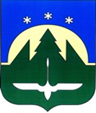 Городской округ Ханты-МансийскХанты-Мансийского автономного округа – ЮгрыДУМА ГОРОДА ХАНТЫ-МАНСИЙСКАРЕШЕНИЕ№ 4-VII РД		                                                         Принято									   1 октября 2021 годаОб утверждении Положения                         о постоянных комитетах Думы города Ханты-Мансийска седьмого созываВ целях организации деятельности постоянных комитетов Думы города Ханты-Мансийска седьмого созыва, в соответствии с частью 9 статьи 36 Устава города Ханты-Мансийска, руководствуясь частью 1 статьи 69 Устава города Ханты-Мансийска,Дума города Ханты-Мансийска РЕШИЛА:	Утвердить Положение о постоянных комитетах Думы города 
Ханты-Мансийска седьмого созыва согласно приложению к настоящему Решению.Председатель Думыгорода Ханты-Мансийска					                   К.Л. ПенчуковПодписано1 октября 2021 годаПриложениек Решению Думы города Ханты-Мансийскаот 1 октября 2021 года  № 4-VII РДПоложение о постоянных комитетах
Думы города Ханты-Мансийска седьмого созываСтатья 1. Общие положения1. Дума города Ханты-Мансийска седьмого созыва (далее также - Дума города) на срок своих полномочий образует постоянные комитеты (далее - комитеты), которые являются постоянно действующими органами Думы города Ханты-Мансийска седьмого созыва.2. Думой города образованы следующие комитеты:- постоянный комитет Думы города Ханты-Мансийска седьмого созыва по бюджету (далее - комитет по бюджету);- постоянный комитет Думы города Ханты-Мансийска седьмого созыва по социальной политике (далее - комитет по социальной политике);- постоянный комитет Думы города Ханты-Мансийска седьмого созыва по городскому хозяйству (далее - комитет по городскому хозяйству).3. В своей деятельности комитеты руководствуются Конституцией Российской Федерации, федеральными законами и иными нормативными правовыми актами Российской Федерации, Уставом (Основным законом) Ханты-Мансийского автономного округа – Югры, законами                               Ханты-Мансийского автономного округа  – Югры, Уставом города                    Ханты-Мансийска, Регламентом Думы города Ханты-Мансийска, Решениями Думы города Ханты-Мансийска и настоящим Положением.4. Деятельность комитетов основывается на принципах законности, коллегиальности и ответственности за принимаемые решения.5. В течение срока своих полномочий Дума города вправе образовывать новые комитеты, упразднять, реорганизовывать ранее созданные, вносить изменения в состав комитетов.6. Материально-техническое, организационное, информационное, правовое обеспечение деятельности комитетов осуществляется аппаратом Думы города.Статья 2. Направления деятельности и полномочия комитетов1. В ведении комитета по бюджету находятся следующие вопросы:проект бюджета города Ханты-Мансийска, осуществление контроля за его исполнением;отчет об исполнении бюджета города Ханты-Мансийска;порядок рассмотрения проекта бюджета города Ханты-Мансийска;установление, изменение и отмена местных налогов и сборов города Ханты-Мансийска;владение, пользование и распоряжение имуществом, находящимся в муниципальной собственности города Ханты-Мансийска;формирование и содержание муниципального архива;создание условий для развития сельскохозяйственного производства, расширения рынка сельскохозяйственной продукции, сырья и продовольствия; содействие развитию малого и среднего предпринимательства, оказание поддержки социально ориентированным некоммерческим организациям;осуществление мероприятий по защите прав потребителей;порядок принятия решений о создании, реорганизации                    и ликвидации муниципальных предприятий, а также порядок установления тарифов на услуги муниципальных предприятий                   и учреждений, выполнение работ;муниципальные программы по направлению деятельности комитета по бюджету;иные вопросы в области бюджетной, налоговой политики, экономики, муниципальной собственности.2. В ведении комитета по социальной политике находятся следующие вопросы:обеспечение проживающих в городе Ханты-Мансийске                            и нуждающихся в жилых помещениях малоимущих граждан жилыми помещениями;участие в профилактике терроризма и экстремизма, а также минимизации и (или) ликвидации последствий проявлений терроризма и экстремизма в границах города Ханты-Мансийска;укрепление межнационального и межконфессионального согласия, поддержка и развитие языков и культуры народов Российской Федерации, проживающих на территории города                              Ханты-Мансийска, реализация прав коренных малочисленных народов и других национальных меньшинств, обеспечение социальной и культурной адаптации мигрантов, профилактика межнациональных (межэтнических) конфликтов;охрана общественного порядка на территории города                         Ханты-Мансийска муниципальной милицией;предоставление помещения для работы на обслуживаемом административном участке города Ханты-Мансийска сотруднику, замещающему должность участкового уполномоченного полиции;предоставление сотруднику, замещающему должность участкового уполномоченного полиции, и членам его семьи жилого помещения на период выполнения сотрудником обязанностей по указанной должности;организация предоставления общедоступного и бесплатного дошкольного, начального общего, основного общего, среднего общего образования;обеспечение организации отдыха детей в каникулярное время, включая мероприятия по обеспечению безопасности их жизни                  и здоровья;создание условий для оказания медицинской помощи населению  на территории города Ханты-Мансийска;организация библиотечного обслуживания населения, комплектование и обеспечение сохранности библиотечных фондов библиотек города Ханты-Мансийска;создание условий для развития местного традиционного народного художественного творчества, участие в сохранении, возрождении и развитии народных художественных промыслов                   в городе Ханты-Мансийске;сохранение, использование и популяризация объектов культурного наследия (памятников истории и культуры), находящихся в муниципальной собственности города
Ханты-Мансийска, охрана объектов культурного наследия (памятников истории и культуры) местного (муниципального) значения, расположенных на территории города Ханты-Мансийска;обеспечение условий для развития на территории города               Ханты-Мансийска физической культуры, школьного спорта                       и массового спорта, организация проведения официальных физкультурно-оздоровительных и спортивных мероприятий города Ханты-Мансийска;создание, развитие и обеспечение охраны лечебно-оздоровительных местностей и курортов местного значения на территории города Ханты-Мансийска, а также осуществление муниципального контроля в области охраны и использования особо охраняемых природных территорий местного значения;содействие благотворительной деятельности и добровольчеству (волонтерству);организация и осуществление мероприятий по работе с детьми                и молодежью в городе Ханты-Мансийске;оказание поддержки гражданам и их объединениям, участвующим в охране общественного порядка, создание условий для деятельности народных дружин;создание музеев;создание муниципальных образовательных организаций высшего образования;участие в осуществлении деятельности по опеке                                  и попечительству;создание условий для осуществления деятельности, связанной                с реализацией прав местных национально-культурных автономий;оказание содействия национально-культурному развитию народов Российской Федерации и реализации мероприятий в сфере межнациональных отношений;оказание поддержки общественным наблюдательным комиссиям, осуществляющим общественный контроль за обеспечением прав человека и содействие лицам, находящимся в местах принудительного содержания;оказание поддержки общественным объединениям инвалидов;осуществление мероприятий, предусмотренных Федеральным законом «О донорстве крови и ее компонентов»;предоставление гражданам жилых помещений муниципального жилищного фонда по договорам найма жилых помещений жилищного фонда социального использования в соответствии                   с жилищным законодательством;осуществление мероприятий в сфере профилактики правонарушений, предусмотренных Федеральным законом                     «Об основах системы профилактики правонарушений в Российской Федерации»;оказание содействия развитию физической культуры и спорта инвалидов, лиц с ограниченными возможностями здоровья, адаптивной физической культуры и адаптивного спорта;осуществление мероприятий по оказанию помощи лицам, находящимся в состоянии алкогольного, наркотического или иного токсического опьянения;муниципальные программы по направлению деятельности комитета по социальной политике;иные вопросы в области социальной политики.3. В ведении комитета по городскому хозяйству находятся следующие вопросы:организация в границах города Ханты-Мансийска электро-, тепло-, газо- и водоснабжения населения, водоотведения, снабжения населения топливом;дорожная деятельность в отношении автомобильных дорог местного значения в границах города Ханты-Мансийска                                  и обеспечение безопасности дорожного движения на них, включая создание и обеспечение функционирования парковок (парковочных мест), организация дорожного движения, а также осуществление иных полномочий в области использования автомобильных дорог                и осуществления дорожной деятельности;организация строительства и содержания муниципального жилищного фонда;создание условий для жилищного строительства;создание условий для предоставления транспортных услуг населению и организация транспортного обслуживания населения         в границах города Ханты-Мансийска;предупреждение и ликвидация последствий чрезвычайных ситуаций в границах города Ханты-Мансийска;обеспечение первичных мер пожарной безопасности в границах города Ханты-Мансийска;создание условий для массового отдыха жителей города Ханты-Мансийска и организация обустройства мест массового отдыха населения;создание условий для развития туризма;организация мероприятий по охране окружающей среды в границах города Ханты-Мансийска;организация ритуальных услуг и содержание мест захоронения;участие в организации деятельности по накоплению (в том числе раздельному накоплению), сбору, транспортированию, обработке, утилизации, обезвреживанию, захоронению твердых коммунальных отходов;благоустройство территории города Ханты-Мансийска;организация использования, охраны, защиты, воспроизводства городских лесов, лесов особо охраняемых природных территорий, расположенных в границах города Ханты-Мансийска;правила землепользования и застройки, документация по планировке территории и деятельность органов местного самоуправления в соответствии с Градостроительным кодексом Российской Федерации;размещение рекламных конструкций;присвоение адресов объектам адресации, изменение, аннулирование адресов, присвоение наименований элементам улично-дорожной сети (за исключением автомобильных дорог федерального значения, автомобильных дорог регионального или межмуниципального значения), наименований элементам планировочной структуры в границах городского округа, изменение, аннулирование таких наименований;организация и осуществление мероприятий по территориальной обороне и гражданской обороне, защите населения и территории города Ханты-Мансийска от чрезвычайных ситуаций природного и техногенного характера, создание и содержание в целях гражданской обороны запасов материально-технических, продовольственных, медицинских и иных средств;создание, содержание и организация деятельности аварийно-спасательных служб и (или) аварийно-спасательных формирований на территории города Ханты-Мансийска;организация и осуществление мероприятий по мобилизационной подготовке муниципальных предприятий и учреждений, находящихся на территории города Ханты-Мансийска;осуществление мероприятий по обеспечению безопасности людей на водных объектах, охране их жизни и здоровья;осуществление полномочий собственника водных объектов, установление правил использования водных объектов общего пользования для личных и бытовых нужд и информирование населения об ограничениях использования таких водных объектов;создание искусственных земельных участков для нужд города Ханты-Мансийска;выявление правообладателей ранее учтенных объектов недвижимости;создание муниципальной пожарной охраны;осуществление деятельности по обращению с животными без владельцев, обитающими на территориях муниципального округа, городского округа;муниципальные программы по направлению деятельности комитета по городскому хозяйству;иные вопросы в области городского хозяйства.4. Комитеты по направлениям, отнесенным к их ведению:1) разрабатывают и вносят на рассмотрение Думы города проекты решений Думы города;2) в соответствии с Регламентом Думы города рассматривают внесенные субъектами правотворческой инициативы в Думу города проекты решений Думы города по вопросам, отнесенным к направлениям деятельности комитетов, вносят по ним замечания и предложения;3) проводят анализ законодательства Российской Федерации                                 и Ханты-Мансийского автономного округа – Югры по вопросам ведения комитета, вносят предложения по его совершенствованию;4) осуществляют анализ и контроль за реализацией решений Думы города по направлениям деятельности комитетов, в том числе заслушивают                          на заседаниях комитетов информацию Администрации города                            Ханты-Мансийска (далее - Администрация города), органов Администрации города в целях подготовки соответствующих заключений комитетов для Думы города;5) взаимодействуют с органами местного самоуправления, органами государственной власти, иными органами и организациями, общественными объединениями по вопросам, относящимся к ведению комитетов, информируют Думу города о наиболее важных проблемах политической и социально-экономической жизни города Ханты-Мансийска;6) принимают участие в публичных и депутатских слушаниях, конференциях, совещаниях, рабочих группах по вопросам, отнесенным                            к ведению комитетов;7) рассматривают обращения граждан;8) решают вопросы организации своей деятельности;9) осуществляют контроль за исполнением собственных решений;10) осуществляют иные полномочия в соответствии с Решениями Думы города.Статья 3. Структура комитета, порядок работы комитета1. В структуру комитета входит председатель комитета, его заместитель          и члены комитета.Количественный состав комитета определяется Решением Думы города об образовании комитета в соответствии с Регламентом Думы города.2. Комитет возглавляет председатель, который избирается на эту должность Решением Думы города в порядке, установленном Регламентом Думы города. Заместитель председателя комитета избирается комитетом                   из числа депутатов Думы города, входящих в состав комитета, в порядке, установленном Регламентом Думы города.3. Полномочия председателя комитета и его заместителя устанавливаются Регламентом Думы города.В случае отсутствия председателя комитета его обязанности выполняет заместитель председателя комитета. В случае отсутствия председателя                        и заместителя председателя для проведения заседания комитет выбирает                       из своего состава председательствующего на заседании.4. Порядок работы комитетов Думы города определяется Регламентом Думы города.